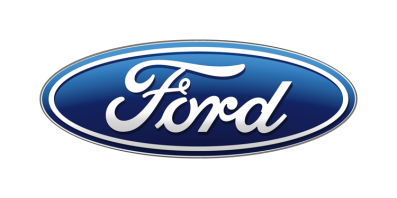 Tisková zprávaPro okamžité použitíFord oznamuje datum odhalení převratného elektrického SUV, inspirovaného MustangemFord zveřejnil první designovou skicu zcela nového SUV s čistě elektrickým pohonem, inspirovaného Mustangem. Světová premiéra vozu proběhne 18. listopadu 2019Převratný nový model ujede dle homologačního cyklu WLTP na jedno nabití až 600 kmPremiéra bude živě vysílána z Los Angeles /V Praze, 25. října 2019/ – Ford zveřejnil první designovou skicu zcela nového SUV s čistě elektrickým pohonem, inspirovaného Mustangem. Světová premiéra vozu proběhne již 18. listopadu 2019.Slavnostní odhalení bude živě vysíláno z Los Angeles 18. listopadu od 3.00 SEČ. Podle předběžných parametrů bude mít nový elektrický automobil dojezd na jedno nabití až 600 km dle homologačního cyklu WLTP. Veřejnost si bude novinku poprvé moci prohlédnout na autosalonu v Los Angeles. Kontakty:Kontakty:Kontakty:Martin LinhartKateřina NováčkováDenisa Buriánovátel./fax: +420 234 650 180 /+420 234 650 147tel./fax:+420 234 124 112 /+420 234 124 120tel./fax:+420 234 650 112 /+420 234 650 147mlinhart@ford.com katerina.novackova@amic.cz dburiano@ford.com denisa.burianova@amic.cz